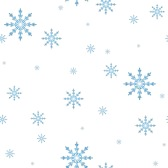 Bellinzona, 11 dicembre 2015Cari atleti e cari monitori,siete cordialmente invitati alla tradizionale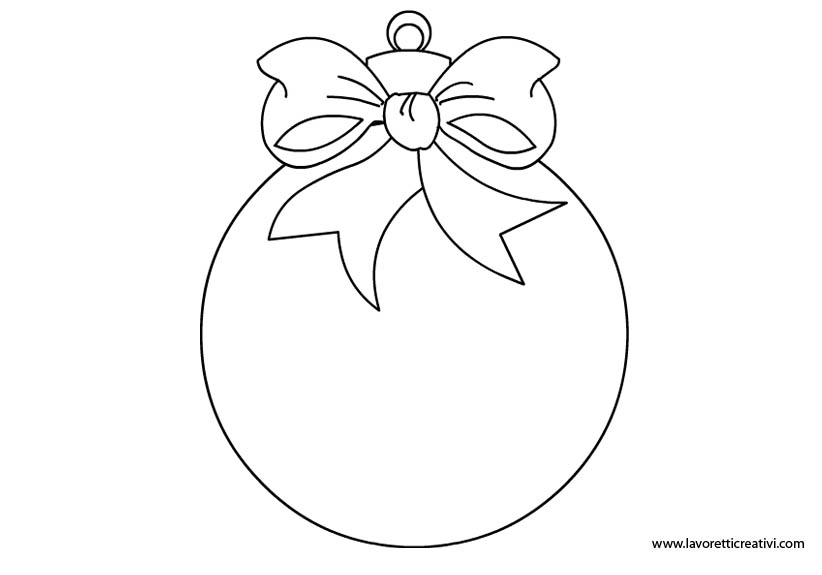 presso il Ristorante Coop di Bellinzona, che conclude l’attività 2015.In un caloroso ambiente natalizio, assaggeremo uno squisito panettone e brinderemo tutti assieme alle imminenti Feste natalizie.Sarà l’occasione di scambiarci gli auguri e di vivere un momento conviviale per chiudere l’anno di attività in allegria e buonumore.I trasporti vengono organizzati come di consueto.I nostri allenamenti riprenderanno mercoledì 13 gennaio 2016. 
Vi segnaliamo inoltre che mercoledì 20 gennaio non ci sarà ginnastica.Nell’attesa di incontrarvi numerosi, vi salutiamo cordialmente.Gruppo ginnastica